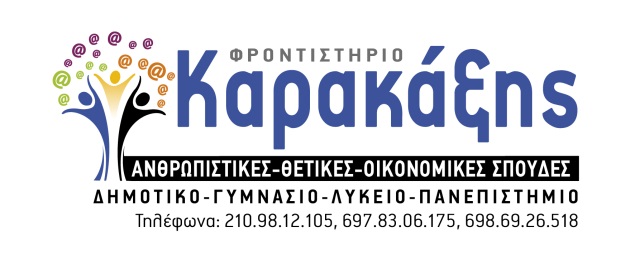 ΑΠΑΝΤΗΣΕΙΣ ΣΤΑ ΘΕΜΑΤΑ ΕΚΘΕΣΗΣ 2018Α.ΠΕΡΙΛΗΨΗ        Ο συντάκτης του άρθρου του διαχωρίζει τις έννοιες παιδεία και εκπαίδευση. Αρχικά, επισημαίνει ότι συχνά χρησιμοποιούνται σαν συνώνυμες λέξεις. Η παιδεία ωστόσο, ως έννοια εμφανίζεται  στην αρχαία ελληνική γραμματεία και συνεχώς εξελίσσεται νοηματικά για να ταυτιστεί με την παιδική ηλικία,την φλυαρία αλλά και την παιγνιώδη διάθεση. Προκαλεί σύγχυση η λανθασμένη κατά τον καθηγητή ετυμολογική και νοηματική ταύτισή της με τον μεταγενέστερο όρο της εκπαίδευσης. Κοινό στοιχείο των εννοιών είναι η θεσμοθετημένη γνώση μέσω του κράτους ή ιδιωτών συνδεδεμένη ενίοτε με την ταξική και οικονομική εξέλιξη. Ολοκληρώνοντας με τις διαφορές των εννοιών, ο αρθρογράφος τονίζει ότι η παιδεία αποτελεί μέθοδο ελεύθερη και προαιρετική σε αντίθεση με την πρακτική, συγκεκριμένη, υποχρεωτική εκπαίδευση. (110 λέξεις)Β1. α) ΛΑΘΟΣ    β) ΛΑΘΟΣ    γ) ΣΩΣΤΟ    δ) ΛΑΘΟΣ    ε) ΣΩΣΤΟΒ2.) α) Η τελευταία παράγραφος αναπτύσσεται με σύγκριση-αντίθεση, καθώς εντοπίζονται οι διαφορές των εννοιών παιδεία-εκπαίδευση. Η διαρθρωτική λέξη αντίθετα και οι λέξεις διαφορετική, διαφορές τεκμηριώνουν τη σύγκριση-αντίθεση των δύο εννοιών.β) Ωστόσο: αντίθεση επομένως: συμπέρασμα προκειμένου: σκοπός Που πάει να πει: επεξήγηση  κυρίως: έμφαση Β3) α) ανιχνεύονται: εντοπίζονται συνάπτεται: σχετίζεται, συνδέεται εμφανίζεται: παρουσιάζεται συντελεστών: παραγόντων, όρων, παραμέτρων προφανείς: αυτονόητες, ξεκάθαρες, φανερές β) αναβαθμίζεται: υποβαθμίζεται μεταγενέστερη: προγενέστερη επιτρέπουν: αποτρέπουν, απαγορεύουν ιδιωτική: δημόσια  διαφορές: ομοιότητες Β4) εναλλάσσονται, ανιχνεύονται (αναβαθμίζεται, αναδεικνύεται, θεωρείται, συνάπτεται) [σημειώνονται όλα τα ρήματα παθητικής φωνής αν και η άσκηση ζητάει από τους εξεταζόμενους μόνο δύο]Η παθητική φωνή τονίζει το αποτέλεσμα της ενέργειας-πράξης. Δεν ενδιαφέρει τον συγγραφέα ποιος έκανε την πράξη,δεν έχει σημασία ή δεν το γνωρίζει. Γιʼ αυτόν τον λόγο προτιμάται σε ποιο επίσημες μορφές λόγου ή σε κείμενα αποδεικτικά και επιστημονικά. Προσδίδει αντικειμενικότητα, τυπικότητα, καθολική ισχύ και καθιστά το ύφος του κειμένου ουδέτερο και απρόσωπο.Γ1. Ο παιδευτικός ρόλος του σύγχρονου σχολείουΠρόλογος	Ζούμε αναμφίβολα σε μία εποχή που χαρακτηρίζεται από ραγδαίες εξελίξεις και μεταβολές, από τη δημιουργία νέων δεδομένων στα οποία καλούμαστε να ανταποκριθούμε. Σε αυτό το πλαίσιο έχει ανοίξει ένας έντονος διάλογος στη σχολική κοινοτητά σχετικά με τον μορφωτικό χαρακτήρα του σχολείου στον 21ο αιώνα, καθώς πέρα από την αυστηρά εκπαιδευτική του λειτουργία, ένα σύγχρονο σχολείο οφείλει να παρέχει ευρύτερη παιδεία και καλλιέργεια, ανταποκρινόμενο στις απαιτήσεις που θέτει η σημερινή τεχνοκρατική και απρόσωπη κοινωνία.Α΄ Ζητούμενο	Η σύγχρονη εκπαίδευση, ως ακρογωνιαίος λίθος της κοινωνικής ευρυθμίας, επιβάλλεται να μεριμνά για την ευρύτερη αγωγή και ψυχοπνευματική καλλιέργεια του ατόμου, εξυπηρετώντας συγκεκριμένους μορφωτικούς στόχους.Διαμόρφωση ολοκληρωμένης προσωπικότητας, με βασικούς άξονες την πνευματική καλλιέργεια, την ανάδειξη των ξεχωριστών ιδιοτήτων και κλίσεων αλλά και την ενεργοποίηση της αυτενέργειας και της πρωτοβουλίας του μαθητή.Ηθικοποίηση των μαθητών, με την καλλιέργεια αξιών όπως η ειλικρίνεια, η εντιμότητα και η αξιοπρέπεια, στο πλαίσιο μιας αναβαθμισμένης ανθρωπιστικής παιδείας.Ενίσχυση της κοινωνικοποίησης , με ανοχή απέναντι στο διαφορετικό, εφαρμογή διαπολιτισμικής εκπαίδευσης, παρουσίαση και ανάλυση των σύγχρονων κοινωνικών προβλημάτων αλλά και προαγωγή της συλλογικότητας.Πολιτικοποίηση των μαθητών, με τη διαμόρφωση του κατάλληλου δημοκρατικού ήθους που θα οδηγήσει στην εποικοδομητική ενασχόληση με τα κοινά και σε μορφές δράσης όπως ο εθελοντισμός.Εφαρμογή στην εκπαιδευτική διαδικασία του ελέυθερου, δημοκρατικού διαλόγου που θα ενισχύσει την αυτοπεποίθηση αλλά και τη διάθεση για συμμετοχή των μαθητών στα σχολικά δρώμενα.Ανάπτυξη της κριτικής σκέψης και της ευρύτερης αντιληπτικής ικανότητας των μαθητών, ώστε να αποφύγουν τη χειραγώγηση από τα ΜΜΕ, τη διαφήμιση και τις σειρήνες της υπερκατανάλωσης και της μαζοποίησης.Εξοικείωση με τις νέες τεχνολογίες και τις ραγδαίες εξελίξεις στο χώρο των επιστημών, με σκοπό την κατάλληλη κατάρτιση που θα επιτρέψει στο νέο να έιναι πραγματικά ανταγωνιστικός μελλοντικά στο κοινωνικό του περιβάλλον.Αισθητική αγωγή και εκλέπτυνση των μαθητών, με την καλλιέργεια των κατάλληλων κριτηρίων, ώστε να αποτραπεί η υποταγή στην υποκουλτούρα που – ενίοτε – χαρακτηρίζει την εποχή μας και ο νέος να στραφεί σε υγιείς μορφές ψυχαγωγίας.Συνειδητοποίηση διαφόρων ζητημάτων που αποτελούν μάστιγα για την εποχή μας – οικολογικό πρόβλημα, εκφυλισμός του αθλητικού ιδεώδους, ρατσισμός απέναντι σε αδύναμες κοινωνικά ομάδες κ.α. – και προτροπή για την ανάληψη δράσης απέναντι σε αυτά.Καλλιέργεια μιας ευρύτερης ευρωπαϊκής συνείδησης, στο πλαίσιο της ολοένα αυξανόμενης ευρωπαϊκής ενοποίησης και της παγκοσμιοποίησης, με την παράλληλη φυσικά ανάπτυξη μιας εποικοδομητικής στάσης απέναντι στην εθνική ιστορία και παράδοση που θα εξασφαλίζει τη δημιουργία ενός υγιούς πατριωτικού πνεύματος, μακρια από εθνικισμούς και μισαλλοδοξίες.Μεταβατική παράγραφος	Βέβαια, για την υλοποίηση όλων αυτών αποτελεί αδήριτη ανάγκη η συμβολή της οργανωμένης πολιτείας. Ωστόσο, και οι καθηγητές αλλά και οι ίδιοι οι μαθητές μπορούν να λειτουργήσουν προς την κατεύθυνση της ουσιαστικής αναβάθμισης της εκπαιδευτικής παραγματικότητας.Β΄ Ζητούμενο	ΕκπαιδευτικοίΕκδημοκρατισμός της εκπαίδευσης, με την προαγωγή του διαλόγου μέσα στην τάξη για την καλλιέργεια δημοκρατικού πνεύματος. Ο καθηγητής δεν πρέπει να λειτουργεί αυταρχικά, ούτε ως αυθεντία, αλλά οφείλει να αποτελεί οδηγό και αρωγό των μαθητών στην προσπαθειά τους για μάθηση διεγείροντας το ενδιαφέρον τους και καλλιεργώντας την κριτική τους ικανότητα.Προσέγγιση των μαθητών με ανθρωπιστικό πνεύμα, ψυχική και συναισθηματική υποστήριξη,ακόμα και τη χρήση χιούμορ, χωρίς να περιορίζεται ο ρόλος του καθηγητή στην εξέταση και στην αξιολόγηση. Δεν πρέπει ο καθηγητής να εμμένει στην αποστήθιση ή να κάνει το μάθημα βιαστικά και διεκπεραιωτικά, με μοναδικο σκοπό την ολοκλήρωση της ύλης.Αποφυγή διακρίσεων μεταξύ των μαθητών. Ο καθηγητής έχει χρέος να είναι αμερόληπτος, ειλικρινής, να επαινεί και να τιμωρεί όταν και όποιον πρέπει με αξιοκρατικά κριτήρια, μακριά από προσωπικές συμπάθειες και αντιπάθειες. Κάιθε παιδί αποτελεί ξεχωριστή προσωπικότητα με ξεχωριστές ανάγκες.Ανάθεση εργασιών και υλοποίηση προγραμμάτων που θα δίνουν κίνητρο στους μαθητές να είναι δημιουργικοί αλλά και θα προάγουν τη συνεργασία τόσο μεταξύ μαθητών όσο και μεταξύ μαθητών – καθηγητή.Οργάνωση και συμμετοχή σε εκδηλώσεις εντός αλλά και εκτός σχολικού χώρου, που θα εντείνουν τη διάθεση για συμμετοχή και θα ενισχύουν τη βιωματική μάθηση ( θεατρικές ομάδες, αθλητικές δραστηριότητες, επίσκεψη σε χώρους τέχνης και μουσεία, εθελοντισμός κ.α. ).ΜαθητέςΣεβασμός απέναντι στο ίδιο το σχολείο αλλά και στους εκπαιδευτικούς. Αποφυγή βανδαλισμών και συμμόρφωση με το πλαίσιο και τους κανόνες λειτουργίας της σχολικής μονάδας. Απαιτείται  να υπάρχει συνέπεια στις υποχρεώσεις και στις εργασίες που τους ανατίθενται, πάντα σε αγαστή συνεργασία με τον καθηγητή.Απουσία ρατσιστικών ή βίαιων συμπεριφορών που ενδέχεται να οδηγήσουν στην περιθωριοποίηση και στον ψυχικό στιγματισμό κάποιων μαθητών. Είναι αναγκαία η ισότιμη αντιμετώπιση όλων των συμμαθητών.Ανάληψη πρωτοβουλιών για τη δημιουργία καλλιτεχνικών ή αθλητικών συλλόγων, ενέργειες για την αναβάθμιση και τον καλλωπισμό του σχολικού περιβάλλοντος.Συμμετοχή σε προγράμματα και εθελοντικές δραστηριότητες ( ανακύκλωση, δενδροφύτευση, συγκέντρωση ειδών πρώτης ανάγκης για όσους τα χρειάζονται κ.α. )Διεκδίκηση των δικαιωμάτων τους με την παράλληλη αναβάθμιση του θεσμού των σχολικών κοινοτήτων και της ομαλής πολιτικοποίησης τους, με υπευθυνότητα και σεβασμό απέναντι στις δημοκρατικές διαδικασίες.Προτάσεις από τους ίδιους τους μαθητές για το περιεχόμενο και τον τρόπο της διδασκαλίας, όπως και για τους πιθανούς προορισμούς των σχολικών εκδρομών.Περιορισμός του αυστηρά τεχνοκρατικού/χρησιμοθηρικού πνεύματος που χαρακτηρίζει το σύγχρονο μαθητή, με την παράλληλη συνειδητοποίηση της ανάγκης για αναβάθμιση της ανθρωπιστικής παιδείας.Επίλογος	Το σχολείο, λοιπόν, ως ο βασικότερος ίσως φορέας εκπαίδευσης, διαδραματίζει τεράστιο ρόλο στη διαμόρφωση υγιών πνευματικά και ψυχικά ατόμων, ιδιαίτερα σήμερα που ο κόσμος μας διαρκώς εξελίσσεται. Γι’ αυτό είναι απαραίτητο όλοι οι εμπλεκόμενοι φορείς - είτε αυτή είναι η πολιτεία,είτε οι καθηγητές ή ακόμα και οι ίδιοι οι μαθητές -  να το εκσυγχρονίσουν, δίνοντας του ένα όραμα προσαρμοσμένο στις απαιτήσεις του παρόντος, μακριά τις υφιστάμενες παθογένειες που το χαρακτηρίζουν.ΠΡΟΣΟΧΗ: Προφανώς και δεν απαιτείται – ούτε είναι δυνατή – η παράθεση και ανάπτυξη όλων των παραπάνω θέσεων/επιχειρημάτων. Η πειστική παρουσίαση συγκεκριμένων ιδεών ( 4 – 5 ) σε κάθε ζητούμενο με την κατάλληλη δικαιολόγηση και με σωστή χρήση της γλώσσας είναι παραπάνω από ικανοποιητική.